鞍山市国资委依申请公开政府信息流程图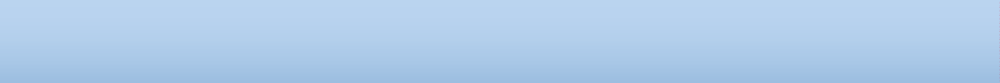 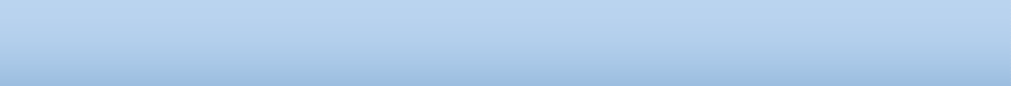 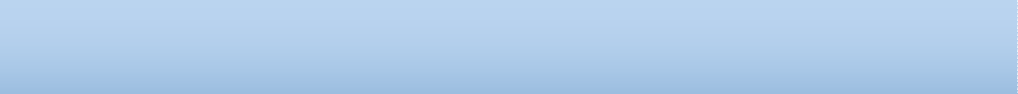 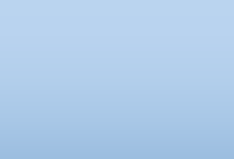 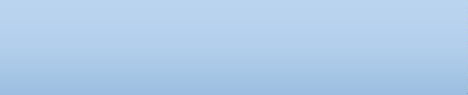 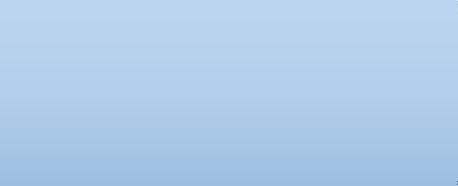 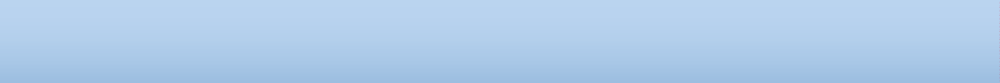 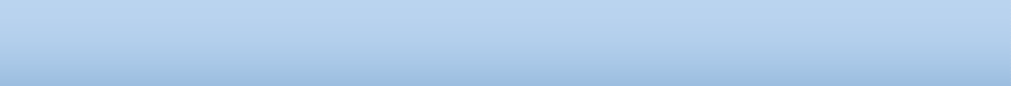 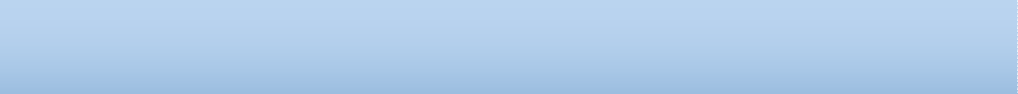 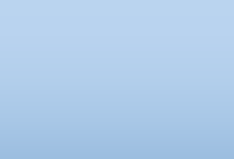 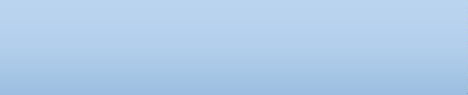 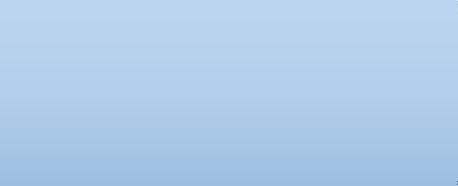 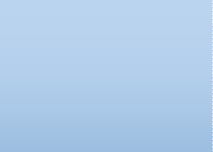 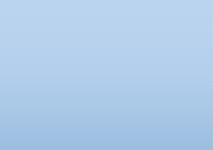 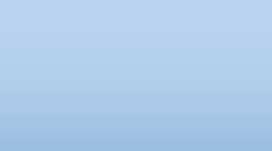 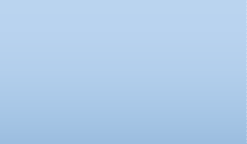 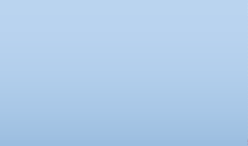 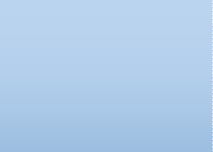 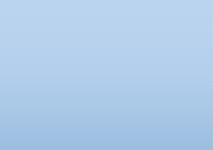 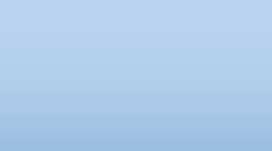 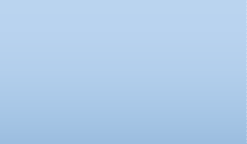 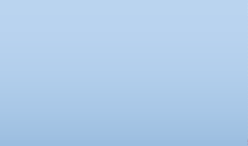 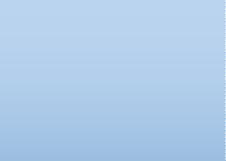 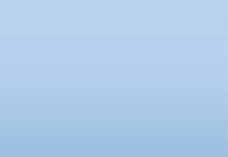 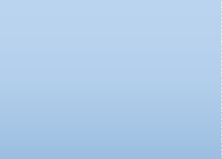 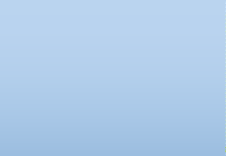 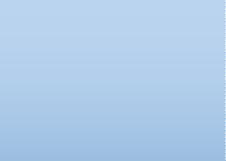 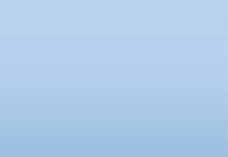 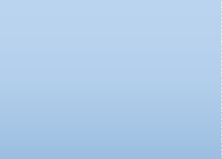 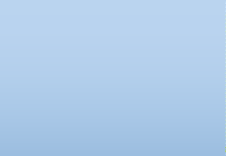 